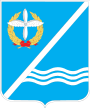 Совет Качинского муниципального округа города СевастополяРЕШЕНИЕ  №13/92«06»ноября 2015 года							                   пгт КачаО проведении публичных слушаний по проекту решения «О внесении изменений в решение Совета Качинского муниципального округа от 12.08.2015г. № 45 «О бюджете Качинского муниципального округа на 2015г.»	Руководствуясь ст. 28 Федерального закона от 06.10.2003 г. № 131-ФЗ «Об общих принципах организации местного самоуправления в Российской Федерации», ст. 16 Закона города Севастополя от 30.12.2014г. № 102-ЗС «О местном самоуправлении в городе Севастополе», Совет Качинского муниципального округа,РЕШИЛ:	1. Назначить дату и время проведения публичных слушаний по проекту решения «О внесении изменений в решение Совета Качинского муниципального округа от 12.08.2015г. № 45 «О бюджете Качинского муниципального округа на 2015 г.» на 30.11.2015г. в 14-00.	2. Местом проведения публичных слушаний определить помещение по адресу: 299804, г. Севастополь, п.Кача, ул.Несерова, 5  (зал заседаний).	3. Прием предложений и ознакомление с проектом бюджета Качинского муниципального округа осуществляется в рабочие дни с 8-00 до 12-00 с 09.11.2015г. по 27.11.2015г. по адресу: 299804, г. Севастополь, п.Кача, ул.Нестерова, 5 (2 этаж).	4. Обратиться в адрес Правительства Севастополя о содействии в вопросе обнародования настоящего решения на официальном сайте Правительства города Севастополя, а также, разместить данное решение на информационном стенде Совета ВМО Качинский МО, согласно п.7 ст.42 Устава внутригородского муниципального образования города Севастополя  Качинский муниципальный округ.            5. Настоящее решение вступает в силу со дня принятия.	6. Контроль за исполнением настоящего решения возложить на заместителя председателя Совета Качинского муниципального округа Сидорову Ю.Е.I созывXIII сессия2014 - 2016 гг.Глава ВМО Качинский МО, исполняющий полномочия председателя Совета,Глава местной администрацииН.М. Герасим